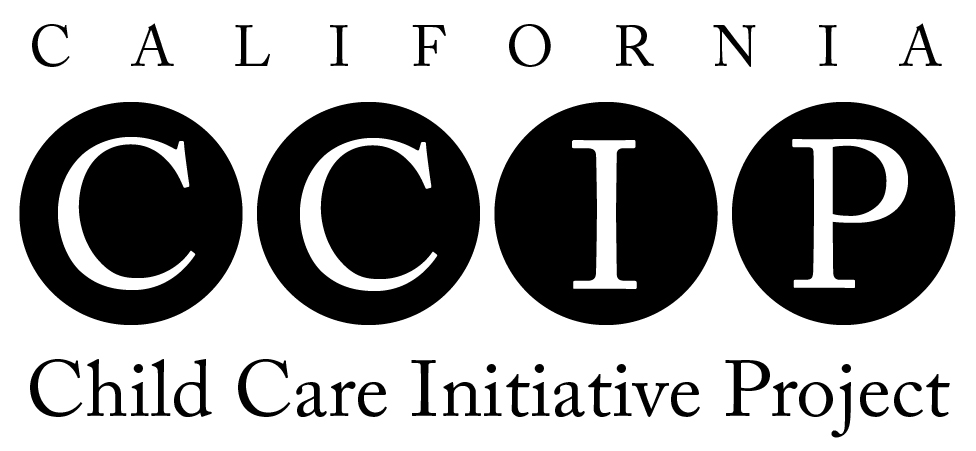 TECHNICAL ASSISTANCE LOGCOUNTYAGENCY NAMEFISCAL YEARDirections: Indicate the date the technical assistance (T.A.) was provided, what the topic(s) were (see T.A. topic key) and the number of CCIP recipients that received the T.A. by type.Directions: Indicate the date the technical assistance (T.A.) was provided, what the topic(s) were (see T.A. topic key) and the number of CCIP recipients that received the T.A. by type.Directions: Indicate the date the technical assistance (T.A.) was provided, what the topic(s) were (see T.A. topic key) and the number of CCIP recipients that received the T.A. by type.Directions: Indicate the date the technical assistance (T.A.) was provided, what the topic(s) were (see T.A. topic key) and the number of CCIP recipients that received the T.A. by type.Directions: Indicate the date the technical assistance (T.A.) was provided, what the topic(s) were (see T.A. topic key) and the number of CCIP recipients that received the T.A. by type.Directions: Indicate the date the technical assistance (T.A.) was provided, what the topic(s) were (see T.A. topic key) and the number of CCIP recipients that received the T.A. by type.Directions: Indicate the date the technical assistance (T.A.) was provided, what the topic(s) were (see T.A. topic key) and the number of CCIP recipients that received the T.A. by type.Directions: Indicate the date the technical assistance (T.A.) was provided, what the topic(s) were (see T.A. topic key) and the number of CCIP recipients that received the T.A. by type.DATETOPICTYPETYPETYPETYPETYPETYPEDESCRIPTION OF ASSISTANCEDATETOPICEmailMailingHome VisitsOffice VisitsTelephone CallsOtherDESCRIPTION OF ASSISTANCETOTALDATETOPICTYPETYPETYPETYPETYPETYPEDESCRIPTION OF ASSISTANCEDATETOPICEmailMailingHome VisitsOffice VisitsTelephone CallsOtherDESCRIPTION OF ASSISTANCETOTALDATETOPICTYPETYPETYPETYPETYPETYPEDESCRIPTION OF ASSISTANCEDATETOPICEmailMailingHome VisitsOffice VisitsTelephone CallsOtherDESCRIPTION OF ASSISTANCETOTAL